Instrukcja obsługi dla uczestników głosowania w systemie Votex.plOd operatora głosowania przesłany zostanie do wszystkich osób uprawnionych do głosowania na adres uczelnianej poczty elektronicznej e-mail z zaproszeniem do udziału w głosowaniu.Będzie on wyglądał jak na poniższym przykładzie. Mail będzie zawierał informację o jednostce organizującej głosowanie, o nazwie sesji głosowania oraz ramach czasowych w jakich odbędzie się głosowanie.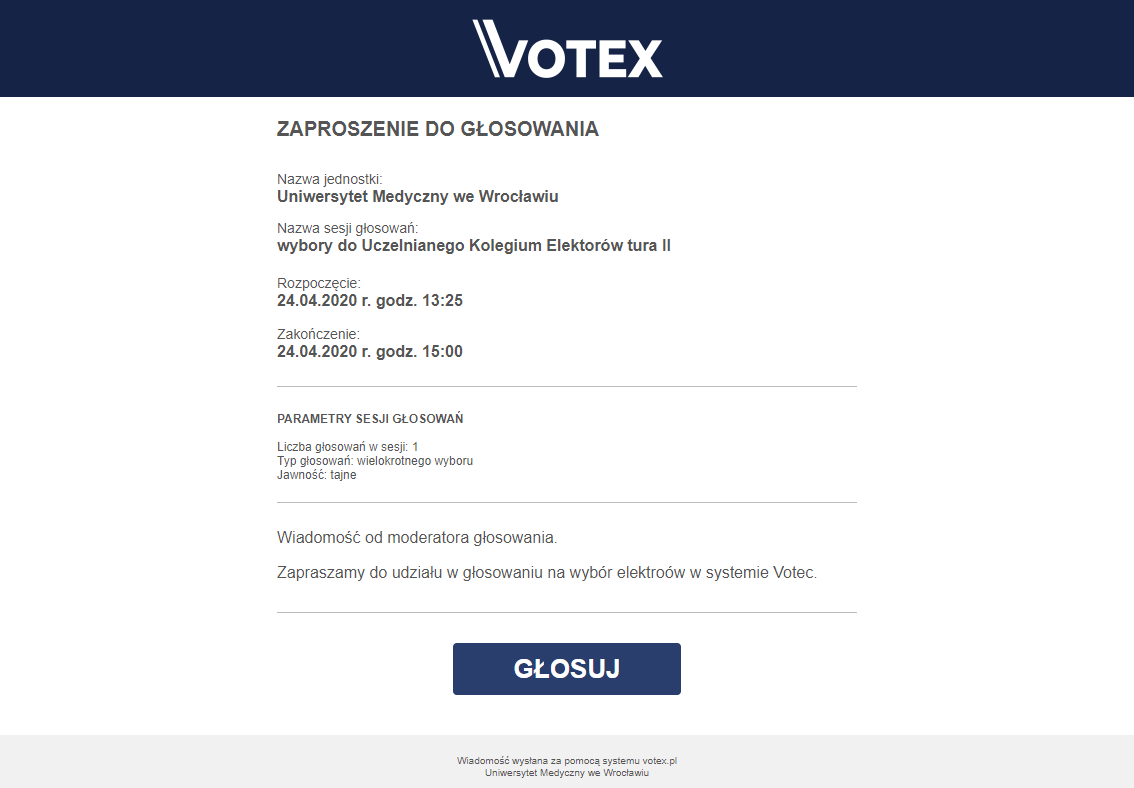 Należy kliknąć w przycisk „GŁOSUJ” by wziąć udział w głosowaniu.Po kliknięciu w przycisk „GŁOSUJ”, uruchomi się domyślna przeglądarka internetowa (komputera lub telefonu) i pojawi się widok jak na poniższym przykładzie.Głosowanie. Po wybraniu sesji głosowania pojawi się widok jak na poniższym przykładzie.Po zakończeniu głosowania pojawi się widok jak poniżej: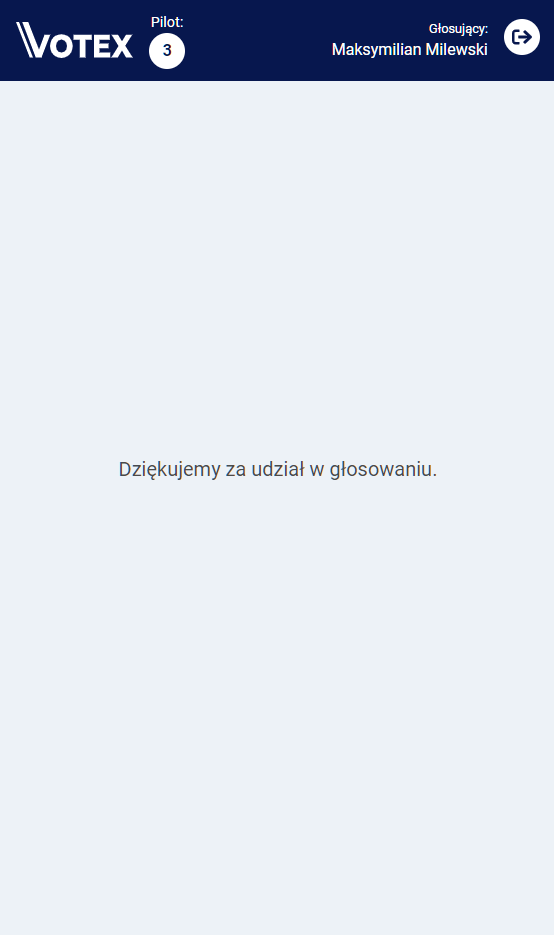 Na tym etapie głosy zostały zarejestrowane i można bezpiecznie wyłączyć przeglądarkę internetową lub wylogować się klikając przycisk w prawym górnym rogu.Jeśli sesja głosowania jest już aktywna pojawi się następujący widok: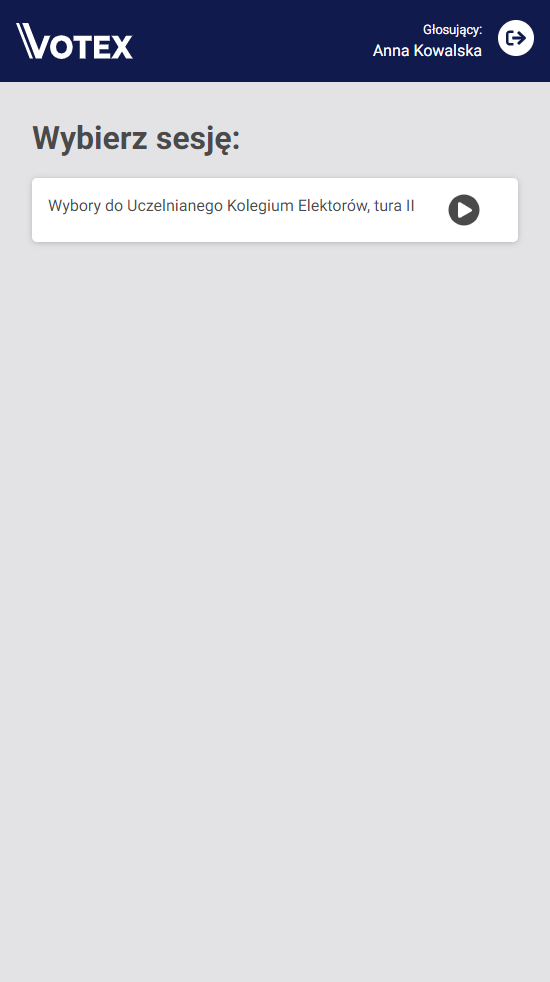 Aby wziąć udział w głosowaniu w danej sesji, należy ją wybrać.Dla przykładu powyżej, należy kliknąć w sesję„Wybory do Uczelnianego Kolegium Elektorów tura II”.Uwaga! Jeśli klikniemy w przycisk, a sesja głosowania nie jest jeszcze lub już aktywna, to widok będzie następujący: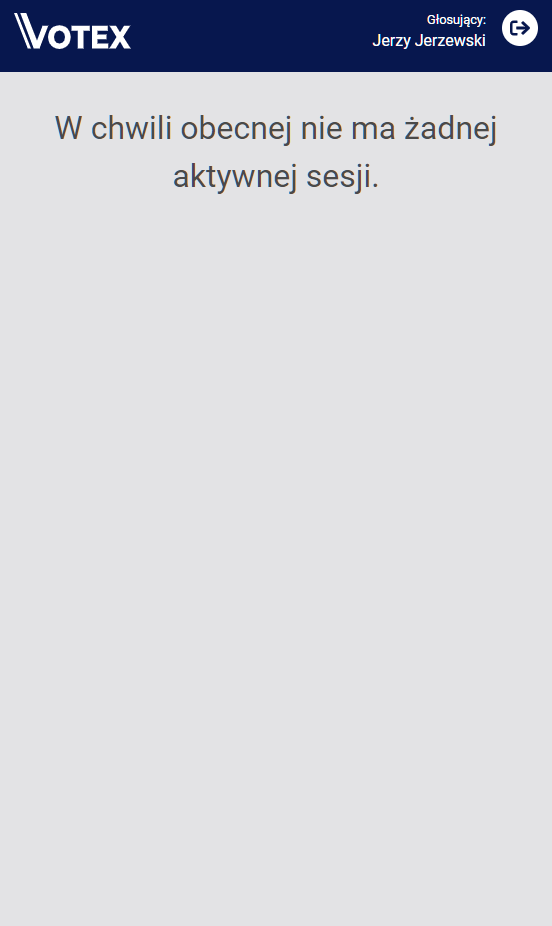 Krok 1Należy zaznaczyć swoje wybory… >>>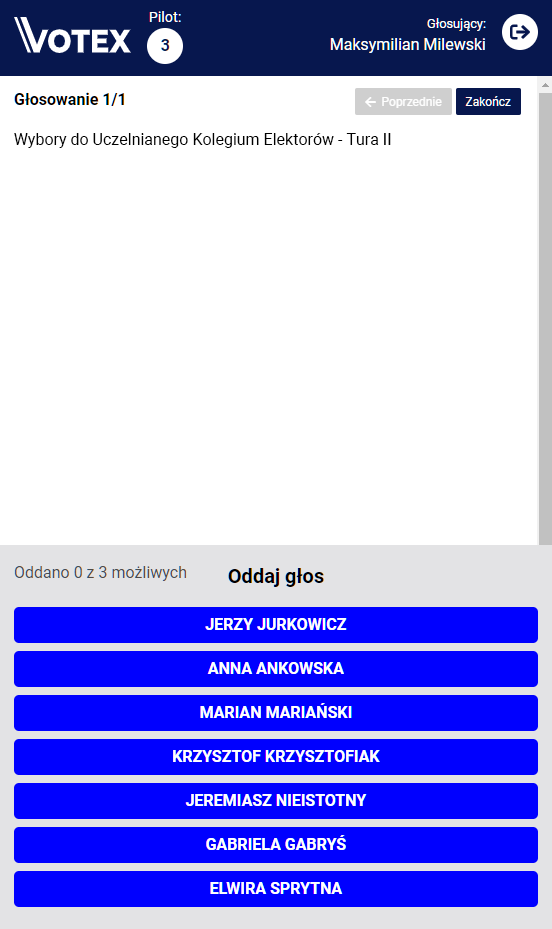 Krok 2>>> …wybrane odpowiedzi… >>>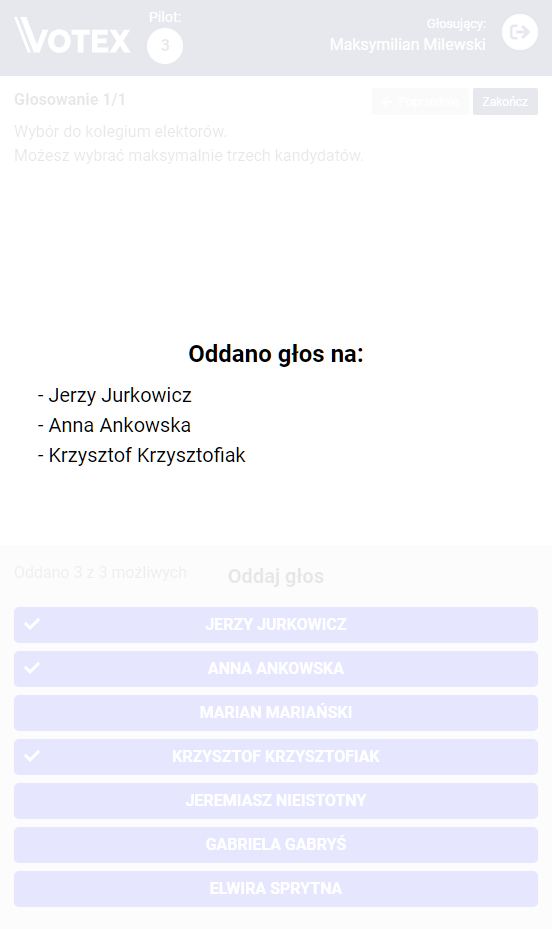 Uwaga:Wybór można zmienić – wystarczy odznaczyć wcześniejszy głos i zaznaczyć inną odpowiedź.Krok 3>>> …zostaną zaznaczone jak poniżej.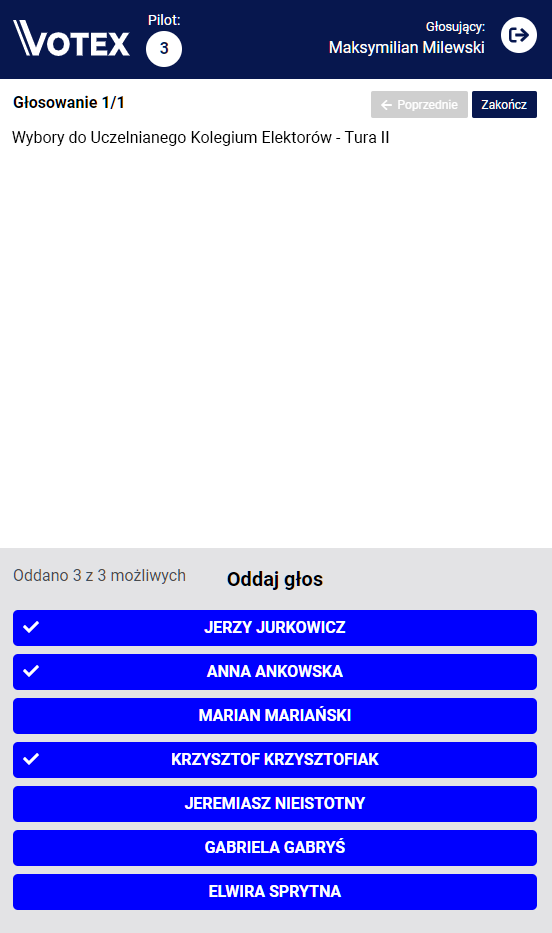 Uwaga:Aby potwierdzić wybór należy kliknąć przycisk:„Zakończ”